本科生专业分流报名学生申请操作指南学生通过教务部网站首页右上角-本科生专业分流报名进入报名系统，在新增服务或者 “服务事项”中，找到“教务部”，找到“本科生专业分流”。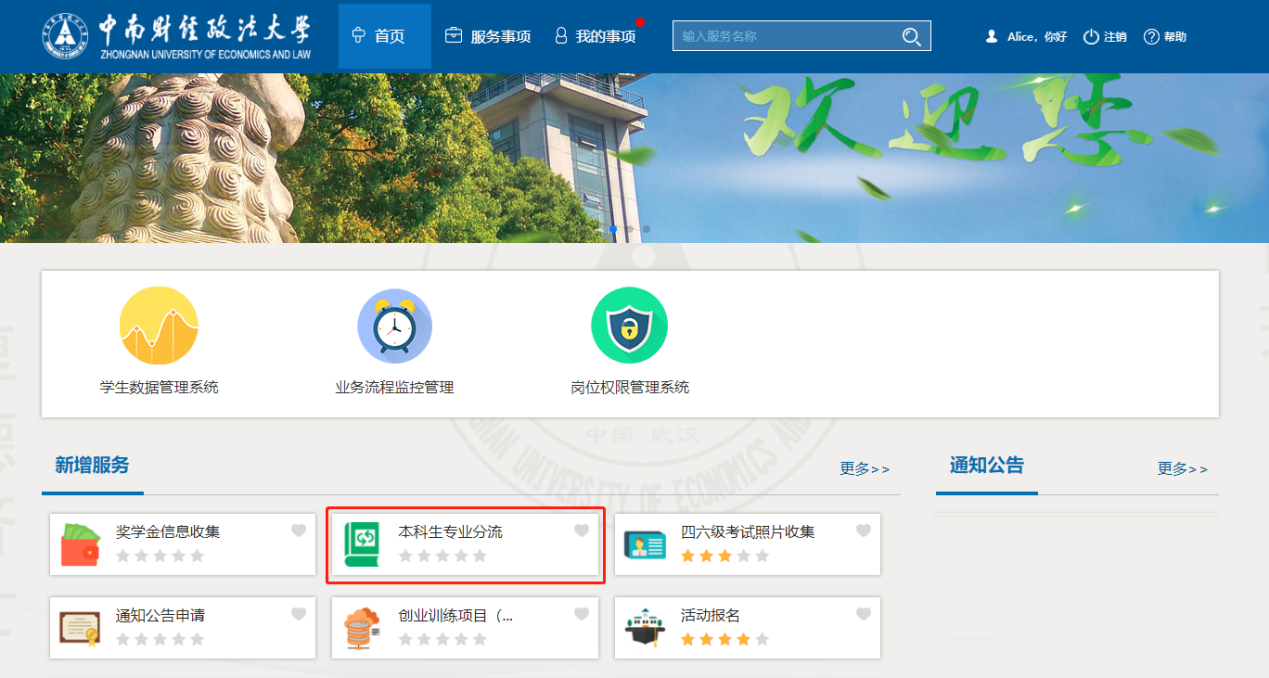 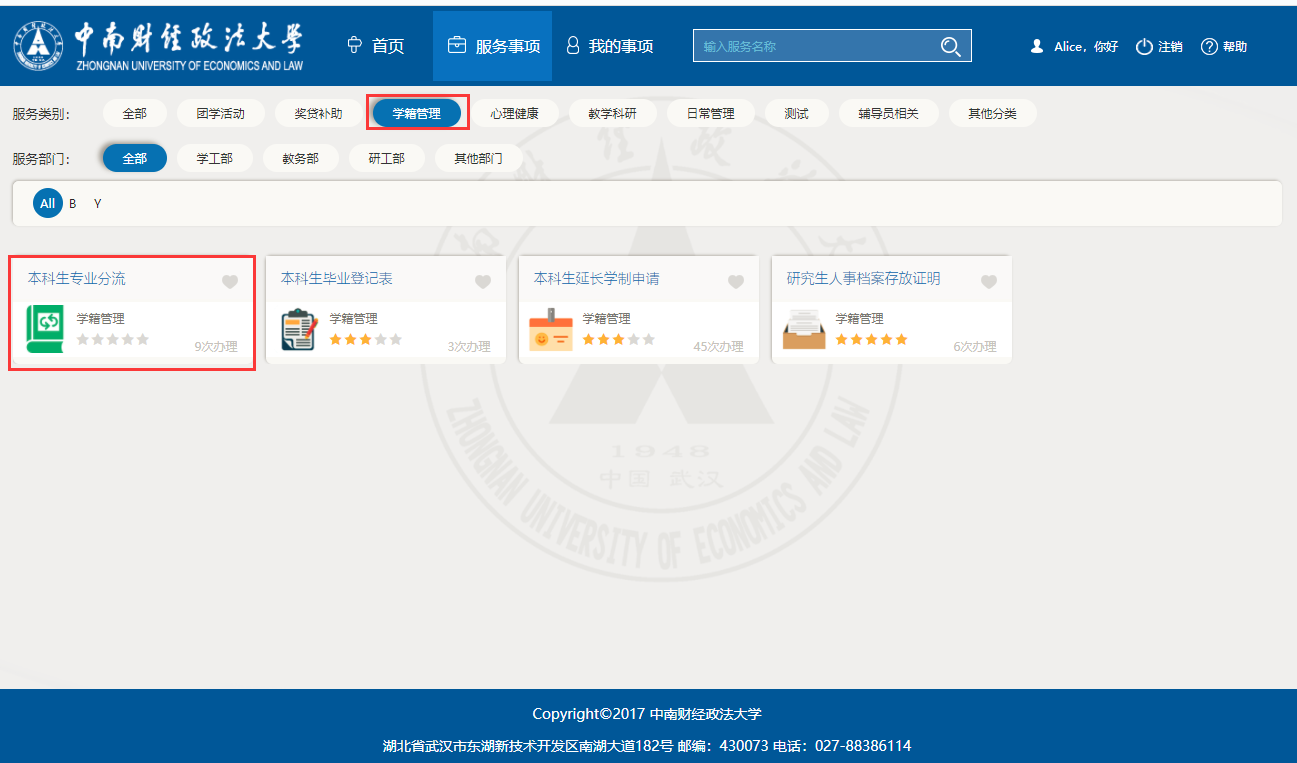 点击后进入指南页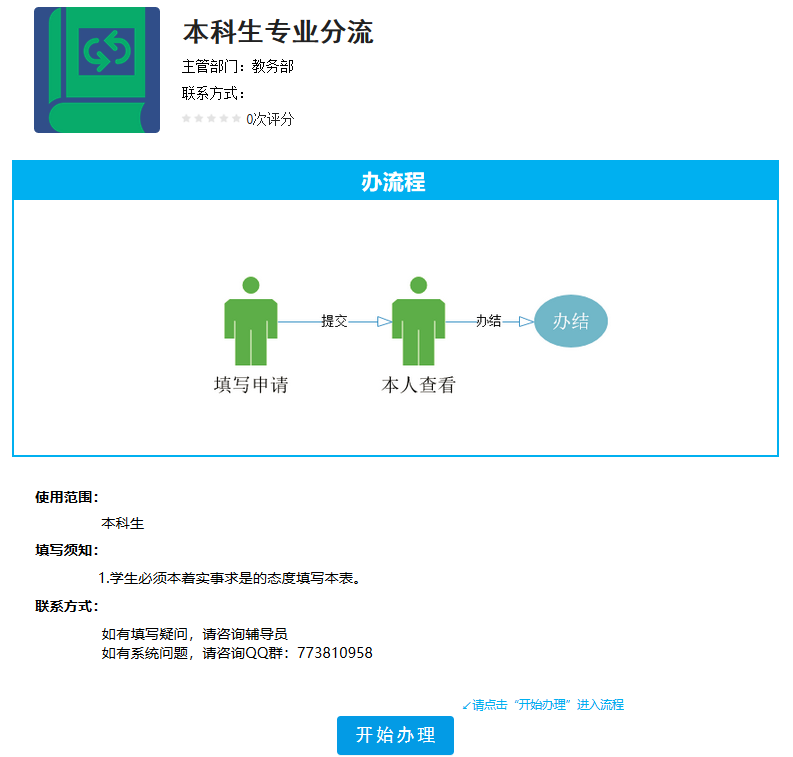 然后点击“开始办理”进入申请页（下图）；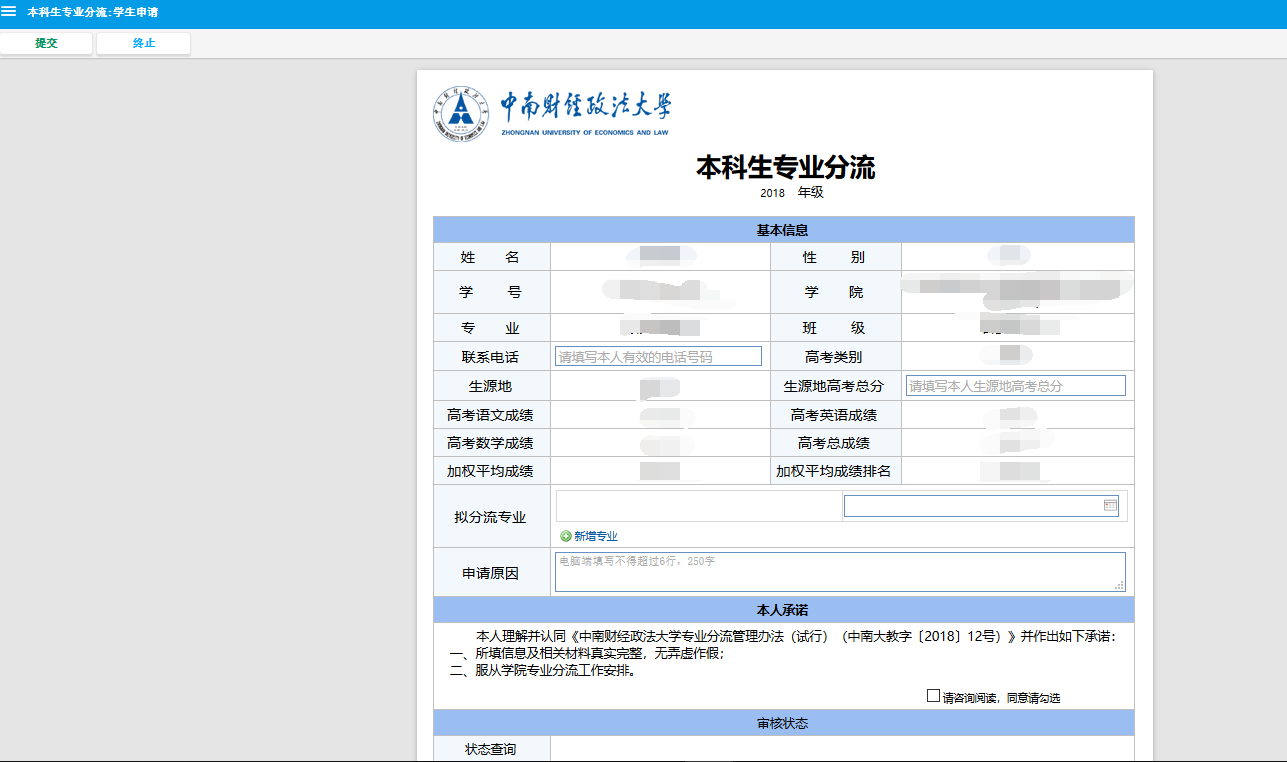 本界面，填写完成后点击左上角“提交”即可；提交后进入以下界面，本界面左上角可以撤回修改，撤回修改后，需要重新提交，否则视为提交不成功；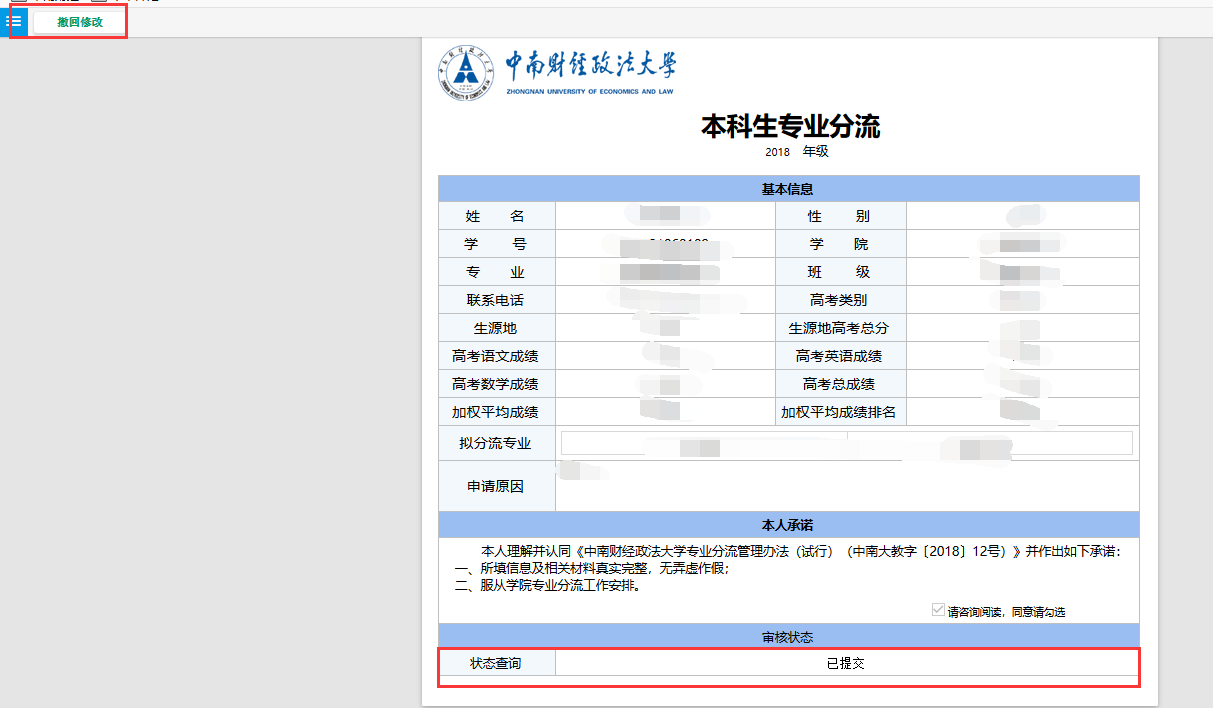 注意：当状态查询为“已提交”时说明提交成功。